Western Australia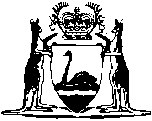 Aboriginal Communities Act 1979Woolah Aboriginal Corporation By-lawsWestern AustraliaWoolah Aboriginal Corporation By-lawsContentsPart 1 — Preliminary1.	Citation	12.	Commencement	13.	Definitions	1Part 2 — Community land4.	Permission required to enter and remain on community land	35.	Restriction of entry into areas	46.	Homes	4Part 3 — Traffic7.	Traffic signs	58.	Careless and dangerous driving	59.	Areas prohibited to vehicles	5Part 4 — Regulation of alcohol10.	Powers of Council	611.	Offences relating to alcohol	612.	Children and alcohol	6Part 5 — Regulations of other matters13.	Wilful damage	714.	Litter	715.	Supervision of children	716.	Offensive behaviour	717.	Disruption of meetings	7Part 6 — Enforcement and proceedings18.	Powers of Police	819.	Wardens	820.	Offences	921.	Fine	922.	Restitution	9Notes	Compilation table	10Defined termsWestern AustraliaAboriginal Communities Act 1979Woolah Aboriginal Corporation By-lawsPart 1 — Preliminary1.	Citation 		These by-laws shall be called the Woolah Aboriginal Corporation By-laws 1.2.	Commencement 		These by-laws shall come into effect when approved by the Governor and published in the Government Gazette 1.3.	Definitions 		In these by-laws unless the context requires otherwise — 	the Act means the Aboriginal Communities Act 1979;	community means the Woolah Aboriginal Corporation;	community land means that land declared by the Governor under section 6 of the Act to be the community lands of the community;	the Council means the Council of the Woolah Aboriginal Corporation;	member of the community means any person who is accepted as a member of the community for the time being;	vehicle has the same meaning as it has under the Road Traffic Act 1974 (as amended).Part 2 — Community land 4.	Permission required to enter and remain on community land 	(1)	Except as provided to the contrary in any Act or regulation a person who is not a member of the community shall not enter or remain on community land without the prior permission of the Council.	(2)	The Council may in its absolute discretion — 	(a)	grant or refuse permission for a person to enter community land orally or in writing;	(b)	impose such conditions as it thinks fit in granting permission to enter community land; and	(c)	revoke such permission at any time.	(3)	The Council may delegate its power under this by-law to any community adviser or other officer in the employ of the community as the Council thinks fit and without prejudice to its own exercise of its powers under this by-law.	(4)	Except as provided to the contrary in any Act or regulation any person who — 	(a)	enters community land without the prior permission of the Council or its duly authorised delegate;	(b)	having been granted permission to enter community land on certain conditions breaches any such condition; or	(c)	having entered community land with permission of the Council refuses to leave when requested to do so by the council or its duly authorised delegate,		commits an offence.5.	Restriction of entry into areas 		Subject to the provisions of any Act or regulation to the contrary — 	(1)	the Council may place signs on community land for the purpose of prohibiting entry to the part of the land on which the sign is placed or to such part of the community land indicated by the inscription on the sign;	(2)	an inscription on such a sign operates and has effect according to its tenor;	(3)	any person who fails to obey the directions in the inscription on such a sign commits an offence.6.	Homes 	(1)	A person shall not enter the home of another person without obtaining the prior permission of that person.	(2)	A person who is in a home other than his own shall leave that home if and when he is directed to do so by an occupier of that home.Part 3 — Traffic 7.	Traffic signs 	(1)	The Council may cause signs called “traffic signs” to be erected on community land for the purpose of prohibiting, regulating or guiding vehicle traffic and the passage of pedestrians.	(2)	The inscription on a traffic sign operates and has effect according to its tenor.	(3)	Any person who fails to comply with the directions in an inscription on a traffic sign commits an offence.8.	Careless and dangerous driving 	(1)	A person shall not drive a vehicle on community land without due care and attention.	(2)	A person shall not drive a vehicle on community land at a speed or in any other manner that is, having regard to all the circumstances of the case, dangerous to the public or to any person.9.	Areas prohibited to vehicles 	(1)	The Council may declare any area of community land as an area to which access by vehicles or certain types of vehicles shall be prohibited.	(2)	Any person who drives a vehicle in an area declared to be a prohibited area by the committee under this by-law commits an offence.Part 4 — Regulation of alcohol 10.	Powers of Council 	(1)	No person shall bring alcohol onto community land, or supply it to another, possess or consume alcohol on community land without permission of the Council.	(2)	Subject to by-law 12, the Council may, in its discretion and subject to such terms and conditions as it sees fit, permit any person to bring, possess, or consume alcohol, or supply alcohol to another person on community land.	(3)	In exercising its discretion under paragraph (2) the Council shall regard to the welfare of the community as the paramount consideration.	(4)	The Council may grant permission under paragraph (2) either orally or in writing and may revoke its permission at any time.11.	Offences relating to alcohol 		Any person who brings, possesses or consumes alcohol on community land without the permission of the Council or supplies it to others on community land without the permission of the Council or who, having been given permission in relation thereto subject to terms and conditions fails to comply with any term or condition, commits an offence.12.	Children and alcohol 	(1)	No person shall supply alcohol to a person under the age of 18 years on community land.	(2)	No person under the age of 18 years shall consume alcohol on community land.Part 5 — Regulations of other matters 13.	Wilful damage 		A person shall not wilfully damage any tree, bush, flower, lawn, building, structure, vehicle or other thing.14.	Litter 		A person shall not leave any rubbish or litter — 	(1)	in any home or in an enclosure around a home without the permission of the occupier of that home; or	(2)	in any other area of the community land except in a rubbish bin or in an area set aside by the Council for leaving rubbish and litter.15.	Supervision of children 		Every person residing on community land shall before departing that land for any period of time make proper arrangements for the supervision and support of any children ordinarily in their custody who shall remain on the community land in their absence.16.	Offensive behaviour 		A person shall not cause a disturbance or annoyance to other persons by using abusive language or fighting or otherwise act in an offensive or disorderly manner.17.	Disruption of meetings 		A person shall not interrupt any meeting of the Council or the community or any customary meeting by noise or any other offensive or disorderly behaviour.Part 6 — Enforcement and proceedings 18.	Powers of Police 	(1)	Where any person has committed or is committing an offence against a by-law and it appears likely that injury to persons or damage to property will be caused by that person, a member of the Police Force may apprehend and remove that person from community land for a period not exceeding 24 hours and in any event that person shall be returned to community land if a Court is convened to deal with him according to law.	(2)	A member of the Police Force may request the name and address of any person who he believes on reasonable grounds to have committed a breach of any of these by-laws.	(3)	Any person who when called upon to give their name and address under this by-law fails to give their name and address commits an offence.	(4)	A member of the Police Force may commence proceedings for any breach of a by-law.19.	Wardens 	(1)	The Council may appoint such members of the community as it thinks fit to be wardens.	(2)	It is the duty of the wardens to inquire into alleged breaches of these by-laws, co-operate with members of the community, the Council and members of the Police Force in the enforcement of the by-laws and to enforce the provisions of the by-laws generally.	(3)	Any person who obstructs a warden in the lawful execution of his duty under these by-laws commits an offence.20.	Offences 		A person who breaches or fails to comply with any of the provisions of by-laws 6, 8, 11, 12, 13, 14, 15 and 16 commits an offence.21.	Fine		A person who is convicted of an offence against a by-law is liable to a fine of $100.	[By-law 21 inserted: Gazette 14 May 2004 p. 1458.]22.	Restitution 		In addition to any fine imposed for breach of the by-laws the Court may order a person convicted of an offence against these by-laws to pay compensation of not more than $250 to the community or another person where, in the course of committing the offence the person convicted has caused damage to the property of the community or of that other person.	[By-law 22 amended: Gazette 14 May 2004 p. 1458.]Notes1	This reprint is a compilation as at 1 October 2004 of the Woolah Aboriginal Corporation By-laws and includes the amendments made by the other written laws referred to in the following table.  The table also contains information about any reprint.Compilation tableDefined terms[This is a list of terms defined and the provisions where they are defined.  The list is not part of the law.]Defined term	Provision(s)community	3community land	3member of the community	3the Act	3the Council	3vehicle	3Reprinted under the Reprints Act 1984 as at 1 October 2004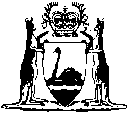 Reprinted under the Reprints Act 1984 asat 1 October 2004CitationGazettalCommencementWoolah Aboriginal Corporation By-laws26 Apr 1991 p. 1852-526 Apr 1991 (see bl. 2)Sentencing Legislation (Short Sentences - Aboriginal Community By-Laws) Amendment Regulations 2004 r. 2014 May 2004 p. 1451-815 May 2004 (see r. 2 and Gazette 14 May 2004 p. 1445)Reprint 1: The Woolah Aboriginal Corporation By-laws as at 1 Oct 2004 
(includes amendments listed above) Reprint 1: The Woolah Aboriginal Corporation By-laws as at 1 Oct 2004 
(includes amendments listed above) Reprint 1: The Woolah Aboriginal Corporation By-laws as at 1 Oct 2004 
(includes amendments listed above) 